FOR IMMEDIATE RELEASEMonday, August 5, 2019Media Contact: Tim Miller – CEO Guardian Home Care, LLC.tim.miller@guardianks.com www.guardianks.com Guardian Home Care, LLC.ACHIEVES ACCREDITATION WITH ACHCNorton, Kansas’ Guardian Home Care, LLC. proudly announces it has achieved accreditation through Accreditation Commission for Health Care (ACHC) for the services of Home Health Aide, Skilled Nursing, Occupational & Physical Therapy.Accreditation is a process through which healthcare organizations demonstrate compliance with national standards. Accreditation by ACHC reflects an organization’s dedication and commitment to meeting standards that facilitate a higher level of performance and patient care.ACHC is a nonprofit organization that has stood as a symbol of quality and excellence since 1986. ACHC is ISO 9001:2015 certified and has CMS deeming authority for Home Health, Hospice and DMEPOS (Durable Medical Equipment). Guardian has been providing homemaker and personal care services to seniors in northwest Kansas for the past twenty-one years and has recently added skilled nursing and therapy services in some of those northwest Kansas counties. The mission of Guardian is to preserve client’s independence, dignity and hope, while providing whole-person care. The company’s values are to deliver high quality services, operate with integrity, adapt to change and communicate with sincerity and compassion. In June of 2019 Guardian received an Award of Excellence in Business from the Kansas Department of Commerce.For more information, please find us at: www.guardianks.com, or contact us by phone at (785) 622-4254 or email us at tim.miller@guardianks.com. 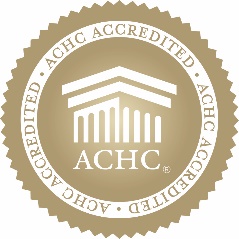 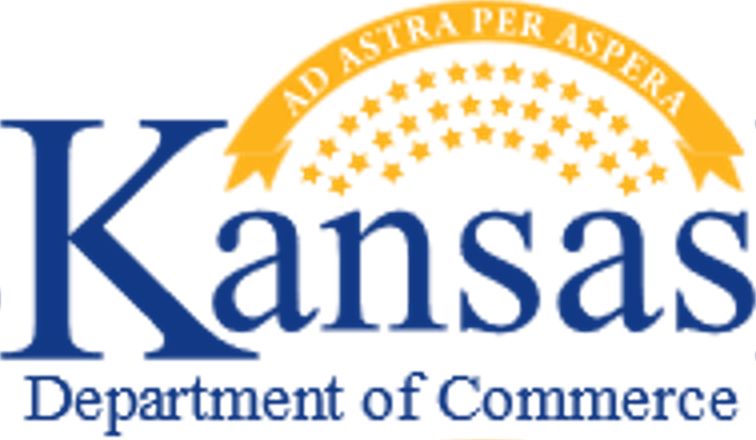 